Financial & Management AccountingAssignment- 2Note: As per the given notes and discussion in class sessions solve these numerical problems.Q.1 Pass the necessary journal entries and post them in ledger account, also prepare trial balance for the statement. 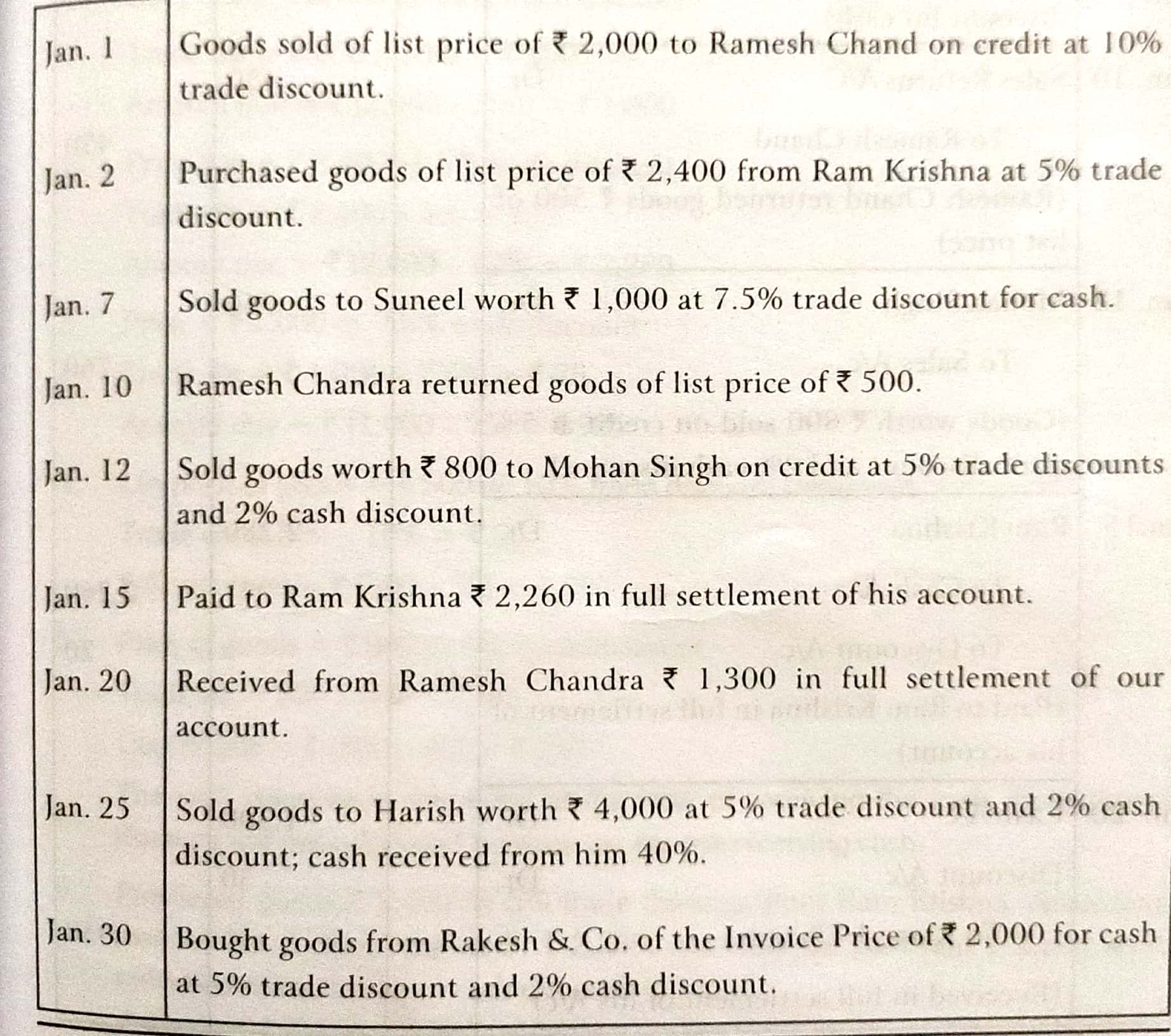 Q.2 Pass the necessary journal entries and post them in ledger account, also prepare trial balance for the statement. 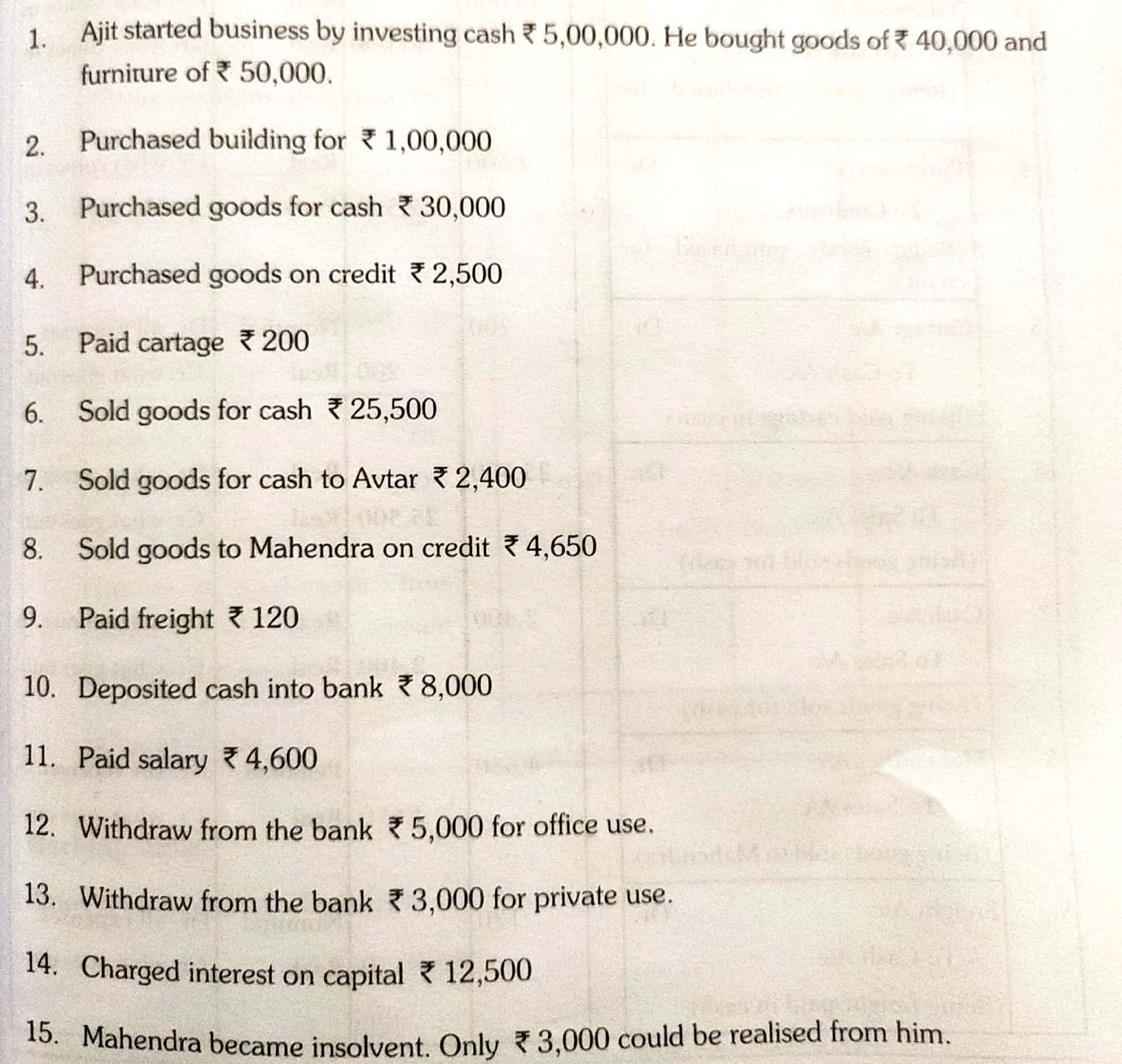 